      臺北市立大直高級中學教師專業學習社群會議記錄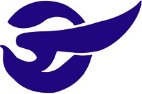 活動名稱北市102學年度國民中學西區辦理「第二、三區群組社會領域補救教學研習(二)」活動時間102年11月27日(三) 08:50~11:30會議內容補救教學概論活動地點建成國中主 持 人政大附中 陳青青老師紀    錄郭曉蓉 老師會議記錄會議記錄會議記錄會議記錄國中成就評量標準研習紀錄評量改革的背景：十二年國教後，大部分學生免試升學，如何持續學生的學習動機，教師教學熱忱教師如何研擬更活潑有效的教學方式，檢視教學效果的依據更具效度、信度的標準評量方式~如何公平客觀公民科有內容標準：各年級主題，學生應學習內容表現標準：表現五等級、公民實踐兩等級益處：符合國際潮流建立學力監控採取分年設計(各年級評量標準不同，符合教學現況)發展多元評量地理科內容標準 環境系統 區域特色 全球關連表現標準在課堂進行中即進行評量，用非選擇題的方式去測驗學生已學習的內容。國中成就評量標準研習紀錄評量改革的背景：十二年國教後，大部分學生免試升學，如何持續學生的學習動機，教師教學熱忱教師如何研擬更活潑有效的教學方式，檢視教學效果的依據更具效度、信度的標準評量方式~如何公平客觀公民科有內容標準：各年級主題，學生應學習內容表現標準：表現五等級、公民實踐兩等級益處：符合國際潮流建立學力監控採取分年設計(各年級評量標準不同，符合教學現況)發展多元評量地理科內容標準 環境系統 區域特色 全球關連表現標準在課堂進行中即進行評量，用非選擇題的方式去測驗學生已學習的內容。國中成就評量標準研習紀錄評量改革的背景：十二年國教後，大部分學生免試升學，如何持續學生的學習動機，教師教學熱忱教師如何研擬更活潑有效的教學方式，檢視教學效果的依據更具效度、信度的標準評量方式~如何公平客觀公民科有內容標準：各年級主題，學生應學習內容表現標準：表現五等級、公民實踐兩等級益處：符合國際潮流建立學力監控採取分年設計(各年級評量標準不同，符合教學現況)發展多元評量地理科內容標準 環境系統 區域特色 全球關連表現標準在課堂進行中即進行評量，用非選擇題的方式去測驗學生已學習的內容。國中成就評量標準研習紀錄評量改革的背景：十二年國教後，大部分學生免試升學，如何持續學生的學習動機，教師教學熱忱教師如何研擬更活潑有效的教學方式，檢視教學效果的依據更具效度、信度的標準評量方式~如何公平客觀公民科有內容標準：各年級主題，學生應學習內容表現標準：表現五等級、公民實踐兩等級益處：符合國際潮流建立學力監控採取分年設計(各年級評量標準不同，符合教學現況)發展多元評量地理科內容標準 環境系統 區域特色 全球關連表現標準在課堂進行中即進行評量，用非選擇題的方式去測驗學生已學習的內容。備註附簽到表附簽到表附簽到表